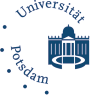 Bewerbung für eine Bachelorarbeit am Lehrstuhl für Betriebswirtschaftslehre insbesondere Innovationsmanagement(Bitte vollständig ausfüllen)VornameNachnameNachnameNachnameStraßeStraßeStraßeStraßeOrtTelefonTelefonTelefonE-MailE-MailE-MailE-MailStudiengangStudiengangStudiengangStudiengangBachelor- oder MasterarbeitBachelor- oder MasterarbeitBachelor- oder MasterarbeitBachelor- oder MasterarbeitGewünschter Start der BearbeitungsdauerGewünschter Start der BearbeitungsdauerMatrikelnummerFachsemesterBearbeitungsdauer laut gültiger StudienordnungBearbeitungsdauer laut gültiger StudienordnungAnmeldung zur Abschlussarbeit(„2. Versuch“ bedeutet, dass Sie Ihre Abschlussarbeit an diesem oder einem anderen Lehrstuhl bereits einmal nicht bestanden haben):1. Versuch            2. Versuch Anmeldung zur Abschlussarbeit(„2. Versuch“ bedeutet, dass Sie Ihre Abschlussarbeit an diesem oder einem anderen Lehrstuhl bereits einmal nicht bestanden haben):1. Versuch            2. Versuch Vertiefungsfächer im Bachelorstudium (ggf. auch Masterfächer bzw. spez. BWL (Diplom):Vertiefungsfächer im Bachelorstudium (ggf. auch Masterfächer bzw. spez. BWL (Diplom):Vertiefungsfächer im Bachelorstudium (ggf. auch Masterfächer bzw. spez. BWL (Diplom):Vertiefungsfächer im Bachelorstudium (ggf. auch Masterfächer bzw. spez. BWL (Diplom):EinverständniserklärungMit meiner Unterschrift nehme ich zur Kenntnis und erkläre mich damit einverstanden, dass mei- ne schriftliche Arbeit mit Hilfe einer Plagiatserkennungssoftware einer Überprüfung unterzogen wird. Ich verpflichte mich, meine Arbeit dem Lehrstuhl ebenfalls in elektronischer Form (mög- liche Formate: .doc, .docx oder .rtf) einzureichen.EinverständniserklärungMit meiner Unterschrift nehme ich zur Kenntnis und erkläre mich damit einverstanden, dass mei- ne schriftliche Arbeit mit Hilfe einer Plagiatserkennungssoftware einer Überprüfung unterzogen wird. Ich verpflichte mich, meine Arbeit dem Lehrstuhl ebenfalls in elektronischer Form (mög- liche Formate: .doc, .docx oder .rtf) einzureichen.EinverständniserklärungMit meiner Unterschrift nehme ich zur Kenntnis und erkläre mich damit einverstanden, dass mei- ne schriftliche Arbeit mit Hilfe einer Plagiatserkennungssoftware einer Überprüfung unterzogen wird. Ich verpflichte mich, meine Arbeit dem Lehrstuhl ebenfalls in elektronischer Form (mög- liche Formate: .doc, .docx oder .rtf) einzureichen.EinverständniserklärungMit meiner Unterschrift nehme ich zur Kenntnis und erkläre mich damit einverstanden, dass mei- ne schriftliche Arbeit mit Hilfe einer Plagiatserkennungssoftware einer Überprüfung unterzogen wird. Ich verpflichte mich, meine Arbeit dem Lehrstuhl ebenfalls in elektronischer Form (mög- liche Formate: .doc, .docx oder .rtf) einzureichen.DatumDatumUnterschriftUnterschriftExposébogen zur Erstellung von Bachelor- und Masterarbeiten am Lehrstuhl für BWL, insbesondere InnovationsmanagementDer folgende Bogen soll Sie und uns bei der Vorbereitung Ihrer geplanten Forschungsarbeit unterstützen. Bitte Füllen Sie alle Felder so weit wie möglich aus und reichen Sie den Bogen ihn gemeinsam mit den anderen Bewerbungsunterlagen (Details siehe Website) ein. Exposébogen zur Erstellung von Bachelor- und Masterarbeiten am Lehrstuhl für BWL, insbesondere InnovationsmanagementDer folgende Bogen soll Sie und uns bei der Vorbereitung Ihrer geplanten Forschungsarbeit unterstützen. Bitte Füllen Sie alle Felder so weit wie möglich aus und reichen Sie den Bogen ihn gemeinsam mit den anderen Bewerbungsunterlagen (Details siehe Website) ein. Was ist ihr erkenntnisleitendes Interesse bzw. welche übergeordnete Forschungsfrage wollen Sie mit Ihrer Arbeit beantworten? Achten Sie darauf, dass die Frage auch im Rahmen einer solchen Arbeit beantwortbar ist und grenzen Sie sie entsprechend ein.In welchem Forschungsfeld ist ihre geplante Arbeit hauptsächlich zu verorten? Z.B. Gründungsmanagement, Corporate Entrepreneurship, Innovationsmanagement, Technologiemanagement, Netzwerke…Warum ist Ihre Arbeit für dieses Forschungsfeld relevant? Dies können Sie auch für Ihre Einleitung nutzen.Handelt es sich um eine theoretisch-konzeptionelle Arbeit oder ist ein empirisches Forschungsdesign geplant? Auf welche wissenschaftlichen Theorien und Modelle nehmen Sie im Theorieteil Ihrer Arbeit Bezug? Berücksichtigen Sie in Ihrem Forschungsfeld zentrale Theorien und mögliche Diskurse dazu. Achten Sie insbesondere hier auf Aktualität.Nur bei empirischen Arbeiten: Skizzieren Sie ihr geplantes Forschungsdesign: (a) Forschungsansatz (qualitativ oder quantitativ?) (b) Erhebungsmethode (z.B. Fragebogen, leitfadengestütztes Interview, Gruppendiskussionen etc.) (c) Auswertungsmethode (z.B. Regressionsanalyse etc.) (d) erste Ideen zum Sample (qualitative) oder zur Stichprobe (quantitativ) Anzahl, Auswahlkriterien, Zugang etc.Erstellen Sie eine erste Gliederungsskizze.  Achten Sie auf einen symmetrischen Aufbau der Gliederung. Klassisch benötigen Sie eine Einleitung, einen Hauptteil und ein Fazit und Ausblick. Bei empirischen Arbeiten benötigen Sie nach dem theoretischen Teil ein Kapitel zum Forschungsdesign, die anschließende Darstellung und die Diskussion der Ergebnisse werden getrennt behandelt.Geben Sie 3-5 wissenschaftliche Literaturangaben an, die für Ihre Arbeit relevant erscheinen. Achten Sie auf Wissenschaftlichkeit, Einschlägigkeit und Aktualität. Bei empirischen Arbeiten benötigen Sie auch Literatur zum Forschungsdesign.Formulieren Sie hier einen Arbeitstitel. Achten Sie drauf, dass er wesentliche Informationen enthält, die Schlüsselbegriffe sollten mit der Gliederung kompatibel sein.Welche Fragen sind aktuell bei Ihnen noch offen und wobei bräuchten Sie Unterstützung?Formulieren Sie hier einen groben Zeitplan zur Erstellung der Arbeit und legen Sie wesentliche Meilensteine fest. Planen Sie einen Zeitpuffer ein.